МУНИЦИПАЛЬНЫЙ СОВЕТВНУТРИГОРОДСКОГО МУНИЦИПАЛЬНОГО ОБРАЗОВАНИЯГОРОДА ФЕДЕРАЛЬНОГО ЗНАЧЕНИЯ САНКТ – ПЕТЕРБУРГАМУНИЦИПАЛЬНЫЙ ОКРУГ СОСНОВАЯ ПОЛЯНА_____________________________________________________________     198264, Санкт-Петербург, ул. Пограничника Гарькавого, дом 22, корп. 3РЕШЕНИЕот __.__.2023 г. №___Об утверждении Положения о порядке организации территориального общественного самоуправления во внутригородском муниципальном образовании города федерального значения Санкт-Петербурга муниципальный округ Сосновая ПолянаРуководствуясь Федеральным законом от 06.10.2003 № 131-ФЗ «Об общих принципах организации местного самоуправления в Российской Федерации», Законом Санкт-Петербурга от 23.09.2009 № 420-79 «Об организации местного самоуправления  в Санкт-Петербурге», Уставом внутригородского муниципального образования города федерального значения Санкт-Петербурга муниципальный округ Сосновая Поляна, в целях поддержки местных общественных инициатив, стимулирования гражданской активности, развития форм непосредственного участия населения в осуществлении местного самоуправлении,
Муниципальный Совет решил: 1. Утвердить Положение о порядке организации территориального общественного самоуправления во внутригородском муниципальном образовании города федерального значения Санкт-Петербурга муниципальный округ Сосновая Поляна в соответствии 
с Приложением к настоящему Решению.2. Поручить Местной администрации внутригородского муниципального образования города федерального значения Санкт-Петербурга муниципальный округ Сосновая Поляна назначить лицо (лиц), ответственного (ответственных) за взаимодействие с инициативными группами граждан по вопросам организации территориального общественного самоуправления. 3. Контроль за исполнением настоящего Решения возложить на Главу муниципального образования, исполняющего полномочия председателя Муниципального Совета МО Сосновая Поляна.4. Настоящее Решение вступает в силу после его официального опубликования (обнародования).Глава муниципального образования,исполняющий полномочия председателя Муниципального Совета МО Сосновая Поляна                                                 С.Ю. Давыдова
Приложение к Решению                                                                                                           Муниципального Советаот __.__.2023 г.  №___Положение о порядке организации территориального общественного самоуправления 
во внутригородском муниципальном образовании города федерального значения Санкт-Петербурга муниципальный округ Сосновая Поляна1. Общие положения1.1. Настоящее Положение разработано в соответствии с Федеральным законом 
от 06.10.2003 № 131-ФЗ «Об общих принципах организации местного самоуправления 
в Российской Федерации», законом Санкт-Петербурга от 23.09.2009 № 420-79 
«Об организации местного самоуправления в Санкт-Петербурге», 
Уставом внутригородского муниципального образования города федерального значения Санкт-Петербурга муниципальный округ Сосновая Поляна (далее – Устав МО Сосновая Поляна) и определяет порядок организации и осуществления территориального общественного самоуправления (далее – ТОС) на территории внутригородского
муниципального образования города федерального значения Санкт-Петербурга
муниципальный округ Сосновая Поляна (далее – МО Сосновая Поляна).1.2. Под ТОС в МО Сосновая Поляна понимается самоорганизация граждан по месту их жительства на части территории МО Сосновая Поляна для самостоятельного и под свою ответственность осуществления собственных инициатив по вопросам местного значения 
в рамках действующего законодательства.1.3. В целях представления интересов населения, проживающего 
на соответствующей территории, ТОС осуществляется на территории МО Сосновая Поляна в соответствии с Федеральным законом от 06.10.2003 № 131-ФЗ «Об общих принципах организации местного самоуправления в Российской Федерации», 
законом Санкт-Петербурга от 23.09.2009 № 420-79 «Об организации местного самоуправления в Санкт-Петербурге», Уставом МО Сосновая Поляна, 
настоящим Положением, другими муниципальными правовыми актами и уставом ТОС.1.4. ТОС осуществляется непосредственно населением посредством проведения собраний и конференций граждан, а также посредством создания органов ТОС.2. Территория и границы территориального общественного самоуправления2.1. В МО Сосновая Поляна ТОС осуществляется в пределах границ территории, которые устанавливаются Решением Муниципального Совета МО Сосновая Поляна 
по предложению населения, проживающего на данной территории.2.2. ТОС может осуществляться в пределах следующих территорий проживания граждан: часть многоквартирного жилого дома (подъезд), многоквартирный жилой дом, группа жилых домов, иные территории проживания граждан, не противоречащие действующему законодательству РФ.2.3. В целях установления границ ТОС инициативная группа граждан, проживающих 
на данной территории, в количестве не менее 3 человек, достигших 16-летнего возраста, направляет в письменном виде в Муниципальный Совет МО Сосновая Поляна предложение населения о территории, на которой предполагается осуществление ТОС:- предложение об установлении границ ТОС;- описание и схематичный план границ ТОС;- подписи не менее 5% жителей, достигших 16 летнего возраста и проживающих 
на территории, на которой предлагается осуществлять ТОС.2.4. Муниципальный Совет МО Сосновая Поляна в течение 30 дней 
со дня поступления документов, указанных в пункте 2.3 настоящей статьи, принимает Решение об установлении границ ТОС либо отклоняет инициативу граждан, с предложением иного обоснованного варианта территории ТОС с указанием границ.2.5. Решение об установлении границ ТОС подлежит официальному опубликованию.2.6. Границы территории ТОС не могут выходить за пределы территории 
МО Сосновая Поляна.2.7. В случае утверждения границ ТОС, инициативная группа граждан вправе организовать проведение учредительного собрания (конференции) граждан, проживающих 
на данной территории.3. Порядок организации территориального общественного самоуправления3.1.  Порядок организации ТОС включает:1) формирование инициативной группы граждан по вопросам организации ТОС;2) организацию и проведение собрания граждан или конференции граждан 
по вопросам организации ТОС;3) избрание органов ТОС;4) принятие Устава ТОС, определение лица, ответственного за регистрацию Устава ТОС;5) установление Решением Муниципального Совета МО Сосновая Поляна границы территории, на которой осуществляется ТОС;6) регистрацию Устава ТОС Местной администрацией МО Сосновая Поляна, 
со дня которой ТОС считается учрежденным.3.2. Инициативная группа граждан, являющихся инициаторами проведения собрания или конференции граждан по вопросам ТОС, формируется самостоятельно жителями 
МО Сосновая Поляна из числа граждан, проживающих в планируемых границах территории, на которой будет осуществляться ТОС.3.3. После утверждения границ ТОС, инициативная группа вправе организовать проведение учредительного собрания (конференции) граждан, проживающих на данной территории.3.4. Собрание инициативной группы оформляется протоколом, в котором отражаются:- решение о проведении учредительного собрания (конференции) жителей по созданию ТОС, его предполагаемые территориальные границы;- сроки и место проведения учредительного собрания (конференции) жителей;- повестка дня учредительного собрания (конференции).3.5. Инициативная группа принимает решение о проведении собрания граждан либо конференции в зависимости от числа граждан, проживающих на данной территории, размеров территории, местных условий и других обстоятельств. При численности граждан, проживающих на данной территории, достигших 16-летнего возраста, и имеющих право на участие в собрании, более двухсот человек, либо, когда собрание провести невозможно по каким-либо причинам, проводится конференция.3.6. В случае принятия решения о проведении конференции делегатов инициативная группа организует выборы делегатов. Порядок избрания делегатов 
на конференцию и нормы представительства самостоятельно определяет инициативная группа граждан по созданию ТОС. Представительство не может быть менее 1 делегата от одной трети жителей соответствующей территории, достигших 16-летнего возраста.Делегированным считается кандидат, набравший при голосовании наибольшее количество голосов.Полномочия делегата конференции подтверждаются протоколом об избрании делегата, подписанным председателем и секретарем собрания. По решению конференции полномочия делегатов могут сохраняться на весь срок избрания постоянно действующего выборного органа ТОС до следующей отчетно-выборной конференции.3.7. Инициативная группа:- не менее чем за 10 дней до учредительного собрания (конференции) извещает граждан и Муниципальный Совет МО Сосновая Поляна о дате, месте и времени проведения учредительного собрания (конференции), форма информирования населения определяется инициативной группой;- организует и проводит разъяснительную работу среди жителей территории, распространяет информационные и агитационные материалы,- организует и проводит собрания жителей, на которых выбираются представители (делегаты) на учредительную конференцию;- подготавливает выписки из протоколов собраний граждан, подтверждающие правомочия представителей, выдвинутых на учредительную конференцию по созданию ТОС;- формирует проект повестки учредительного собрания (конференции) граждан;- разрабатывает проект устава ТОС;- проводит регистрацию жителей или их представителей, прибывших на собрание, 
и учет мандатов (выписок из протоколов);- определяет своего представителя для открытия и ведения собрания (конференции) 
до избрания председателя собрания (конференции).3.8. Инициативная группа по созданию ТОС указывает в уведомлении Муниципального Совета МО Сосновая Поляна о проведении учредительного собрания списочный состав инициативной группы с указанием даты рождения, адреса места жительства, дату, время и место проведения учредительного собрания.3.9. Собрание граждан по вопросам организации и осуществления ТОС считается правомочным, если в нем принимают участие не менее одной трети жителей соответствующей территории, достигших шестнадцатилетнего возраста. Конференция граждан по вопросам организации и осуществления ТОС считается правомочной, если в ней принимают участие не менее двух третей избранных на собраниях граждан делегатов, представляющих не менее одной трети жителей соответствующей территории, достигших шестнадцатилетнего возраста.3.10. Учредительное собрание (конференция) принимает решение об организации 
и осуществлении на данной территории ТОС, дает ему наименование, определяет цели деятельности и вопросы местного значения, в решении которых намерены принимать участие граждане, утверждает устав ТОС, избирает органы ТОС.3.11. Перед открытием учредительного собрания (конференции) граждан инициативная группа проводит обязательную регистрацию его участников с указанием фамилии, имени, отчества, года рождения (в возрасте шестнадцати лет - дополнительно день и месяц рождения), адреса места жительства, подписи участника собрания (конференции), определяет правомочность учредительного собрания (конференции).3.12. Инициативная группа открывает учредительное собрание (конференцию), проводит утверждение повестки дня, регламента проведения учредительного собрания (конференции), выборы состава президиума и, в случае необходимости, членов счетной комиссии (в количестве не меньше трех человек) простым большинством голосов.3.13. Президиум избирается в составе председателя учредительного собрания (конференции), секретаря учредительного собрания (конференции) и других лиц по усмотрению учредительного собрания (конференции).3.14. Председатель учредительного собрания (конференции) предоставляет слово 
для выступления по обсуждаемым вопросам, поддерживает порядок, координирует работу счетной комиссии, обеспечивает установленный порядок голосования.3.15. Секретарь учредительного собрания (конференции) граждан ведет протокол учредительного собрания (конференции), обеспечивает достоверность отраженных в нем сведений.3.16. Решение учредительного собрания (конференции) граждан оформляется протоколом, в котором указываются:- дата и место проведения учредительного собрания (конференции) граждан;- общее число граждан, проживающих на соответствующей территории и имеющих право принимать участие в собрании (конференции) граждан по вопросам организации 
и осуществления ТОС;- количество граждан (делегатов), принявших участие в работе учредительного собрания (конференции) граждан;- фамилия, имя, отчество председателя и секретаря учредительного собрания (конференции);- вопросы, рассмотренные учредительным собранием (конференцией) граждан;- результаты голосования и принятые решения.3.17. Счетная комиссия подсчитывает голоса и подводит итоги голосования, составляет протокол об итогах голосования.Счетная комиссия, при необходимости, проверяет правильность регистрации присутствующих на учредительном собрании (конференции) граждан, их право на участие 
в работе учредительного собрания (конференции).3.18. По обращению инициативной группы Муниципальный Совет может направить 
для участия в учредительном собрании (конференции) граждан своих представителей с правом совещательного голоса.3.19. Решения учредительного собрания (конференции) принимаются открытым голосованием простым большинством голосов.3.20. Решение об учреждении ТОС считается принятым, ели за него проголосовало 
не менее двух третей от числа граждан, имеющих право участвовать в собраниях 
и присутствующих на учредительном собрании, либо от числа избранных и участвующих 
в учредительной конференции граждан делегатов.Решения, принятые на учредительном собрании (конференции), доводятся до сведения населения соответствующей территории. Ответственность за доведение до сведения населения решений собраний (конференций) возлагается на инициаторов собраний (конференций), если последними не определены иные лица участники собрания (конференции).3.21. Если решение об учреждении ТОС не было принято, то учредительное собрание, учредительная конференция граждан прекращает свою работу.3.22. Изменения и дополнения в принятые собранием (конференцией) граждан решения и устав ТОС вносятся исключительно собранием (конференцией) граждан.3.23. Регистрация Устава ТОС осуществляется Местной администрацией 
МО Сосновая Поляна в течение 30 календарных дней со дня представления соответствующих документов для регистрации Устава ТОС.3.24. ТОС считается учрежденным с момента регистрации устава ТОС в Местной администрации МО Сосновая Поляна лицом, назначаемым распоряжением Местной администрации МО Сосновая Поляна.3.25. Для регистрации устава ТОС лица, уполномоченные учредительным собранием (конференцией) граждан, в течение десяти дней со дня проведения учредительного собрания (конференции) граждан, обращаются в Местную администрацию МО Сосновая Поляна 
с заявлением о регистрации устава ТОС, к которому прилагаются:1) протокол учредительного собрания (конференции) граждан со списком участников учредительного собрания (конференции) с указанием нормы представительства, содержащий решение об организации ТОС и о принятии устава ТОС;2) подписные листы;3) два экземпляра принятого учредительным собранием (конференцией) граждан устава ТОС, один из которых после регистрации остается в Местной администрации 
МО Сосновая Поляна.4) копия Решения Муниципального Совета МО Сосновая Поляна об установлении границ территории, на которой осуществляется ТОС. 3.26. Отказ в регистрации Устава ТОС допускается в случаях:- отсутствия необходимых для регистрации документов;- противоречия Устава ТОС действующему законодательству.Отказ в регистрации не является препятствием для повторной подачи документов 
на регистрацию при условии устранения оснований, послуживших основанием для отказа.3.27. Зарегистрированный экземпляр Устава ТОС направляется уполномоченному лицу ТОС.3.28. Изменения и дополнения в устав ТОС подлежат регистрации в порядке, предусмотренном Уставом МО Сосновая Поляна, настоящим Положением и Положением 
о порядке регистрации Устава территориального общественного самоуправления, осуществляемого на территории внутригородского муниципального образования города федерального значения Санкт-Петербурга муниципальный округ Сосновая Поляна. 3.29. В Местной администрации ведется реестр уставов ТОС на бумажном носителе 
и в электронном виде.3.30. В реестр заносятся сведения:- об установленных границах территории ТОС;- о наименовании ТОС (при его наличии);- о руководителе ТОС (при его наличии), с обязательным указанием любой контактной информации (номера телефона, адреса электронной почты и т.п.);- о сроке полномочий и составе органов ТОС (при их наличии);- о дате проведения учредительного собрания (конференции) граждан по вопросу организации ТОС и принятия устава ТОС;- о дате регистрации устава ТОС.3.31. При регистрации устава ТОС каждому ТОС присваивается индивидуальный номер и проставляется отметка о регистрации на титульных листах обоих экземпляров устава ТОС.3.32. ТОС в соответствии с его уставом может являться юридическим лицом 
и подлежит государственной регистрации в организационно-правовой форме некоммерческой организации в соответствии с действующим законодательством. Правоспособность ТОС как юридического лица возникает с момента внесения в единый государственный реестр юридических лиц сведений о его создании. В течение одного месяца со дня государственной регистрации сведения о государственной регистрации ТОС и копии документов о государственной регистрации ТОС представляются в Местную администрацию МО Сосновая Поляна.4. Собрание (конференция) граждан4.1. После проведения учредительного собрания (конференции) проводятся собрания (конференции) граждан, постоянно или преимущественно проживающие на территории соответствующего ТОС, достигшие 16-летнего возраста, для обсуждения вопросов организации и осуществления ТОС.4.2. Не позднее, чем за десять дней до дня проведения собрания (конференции) граждан в обязательном порядке уведомляются граждане, постоянно или преимущественно проживающие на территории соответствующего ТОС, достигшие 16-летнего возраста.4.3. Решения собраний (конференций) граждан оформляются протоколом. 4.4. Решения собраний (конференций) граждан, осуществляющих ТОС, или его органов, 
не соответствующие действующему законодательству, нормативным правовым актам органов местного самоуправления МО Сосновая Поляна, могут быть отменены в судебном порядке.5. Статус органов ТОС5.1. Для организации и непосредственной реализации функций по осуществлению ТОС могут создаваться органы ТОС (совет, комитет, иные органы) в порядке, установленном уставом ТОС с учетом настоящего Положения.5.2. Выборы органов ТОС проводятся на собраниях (конференциях) жителей соответствующей территории в порядке, установленном уставом ТОС.6. Финансовое обеспечение территориального общественного самоуправления 6.1.  ТОС осуществляет свою деятельность за счет бюджетных ассигнований, собственных, заемных средств, добровольных взносов и пожертвований юридических 
и физических лиц, за счет других, не запрещенных законом поступлений.6.2. Средства местного бюджета предоставляются Местной администрацией 
МО Сосновая Поляна ТОС на основании соответствующей муниципальной программы 
и (или) договоров, соглашений между органом ТОС и Местной администрацией МО Сосновая Поляна на выполнение части полномочий органов местного самоуправления, 
а также на выполнение работ и предоставление услуг в соответствии с Бюджетным кодексом Российской Федерации и Решением Муниципального Совета МО Сосновая Поляна 
о бюджете.6.3. Порядок подготовки и заключения договоров и соглашений, выделения 
и использования необходимых средств местного бюджета, предусмотренных договорами 
и соглашениями, осуществления контроля за расходованием выделенных средств определяется Решением Муниципального Совета МО Сосновая Поляна.6.4. Расходование финансовых средств осуществляется ТОС в соответствии 
с действующим законодательством РФ, уставом ТОС. 7. Взаимодействие органов местного самоуправления муниципального образования с территориальным общественным самоуправлением7.1. Органы местного самоуправления МО Сосновая Поляна:- содействуют населению в осуществлении ТОС;- оказывают ТОС организационную и методическую помощь, координируют 
их деятельность;- могут направлять своих представителей для участия в собраниях (конференциях) ТОС и заседаниях органов ТОС по вопросам местного значения;- рассматривают предложения представителей ТОС при формировании проекта бюджета МО Сосновая Поляна.7.2. ТОС при осуществлении взаимодействия с органами местного самоуправления
МО Сосновая Поляна в целях решения вопросов местного значения:- содействует представителям органов местного самоуправления МО Сосновая Поляна в проведении встреч с жителями, проживающими на соответствующей территории, принимает в них участие;- по приглашению органов местного самоуправления МО Сосновая Поляна направляет своих представителей для участия в заседаниях, совещаниях, рабочих встречах органов местного самоуправления МО Сосновая Поляна;- выявляет и доводит до сведения органов местного самоуправления 
МО Сосновая Поляна мнение населения соответствующей территории по вопросам, относящимся к компетенции органов местного самоуправления МО Сосновая Поляна;- осуществляет иные полномочия, не противоречащие действующему законодательству.7.3. Проекты муниципальных нормативных правовых актов, внесенные органами ТОС в Муниципальный Совет МО Сосновая Поляна, рассматриваются в порядке, установленном Регламентом Муниципального Совета МО Сосновая Поляна, с обязательным участием представителей органа ТОС.8. Ответственность органов территориального общественного самоуправления перед органами государственной власти и перед органами местного самоуправления8.1.  Органы ТОС несут ответственность за соблюдение настоящего Положения, устава ТОС, за исполнение заключенных договоров и соглашений по исполнению взятых на себя обязательств и полномочий в соответствии с законодательством Российской Федерации.9. Ответственность органов территориального общественного самоуправления перед гражданами9.1. Ответственность органов ТОС перед гражданами наступает в случае нарушения ими действующего законодательства, устава ТОС, настоящего Положения. Основания и виды ответственности органов ТОС определяется в соответствии с действующим законодательством, уставом ТОС.10. Прекращение деятельности территориального общественного самоуправления10.1. Деятельность ТОС прекращается на основании решения собрания (конференции) граждан. Указанное решение в трехдневный срок со дня принятия направляется в Муниципальный Совет МО Сосновая Поляна и Местную администрацию МО Сосновая Поляна для отмены соответственно ранее принятых решений: об установлении границ территории ТОС; о регистрации Устава ТОС.10.2. Деятельность ТОС, не являющегося юридическим лицом, считается завершенной с момента опубликования (обнародования) Решения Муниципального Совета МО Сосновая Поляна о признании утратившим силу Решения об установлении границ территории, на которой осуществляется ТОС и внесения записи в реестр ТОС о прекращении ТОС своей деятельности.10.3. Деятельность ТОС, являющегося юридическим лицом, прекращается в порядке, предусмотренном Федеральным законом от 12.01.1996 № 7-ФЗ «О некоммерческих организациях», на основании решения общего собрания (конференции) граждан либо 
на основании решения суда.6созыв2019-2024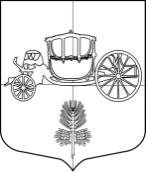 